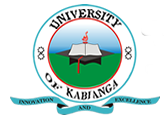 UNIVERSITY OF KABIANGAUNIVERSITY EXAMINATIONS2015/2016 ACADEMIC YEARSECOND YEAR SECOND SEMESTER EXAMINATIONFOR THE DEGREE OF BACHELOR OF SCENCE IN BIOCHEMISTRYCOURSE CODE: BIO 212COURSE TITLE: BASIC METABOLISMDATE: 4TH APRIL, 2016TIME: 2.00 P.M-5.00 P.MINSTRUCTIONS TO CANDIDATES:Answer all questions in section A and any other TWO from section B.SECTION A; (40 MARKS)a. Give three sources of amino acid pool. (3 marks)b. Describe the mode of action of aminotransferases. (3 marks)c. Draw the structure of ornithine. (2 marks)     2. Describe steps in the conversion of IMP to AMP and GMP. (8 marks)     3. Give three “by pass” steps in gluconeogenesis. (8 marks)     4. Describe TCA cycle. (8 marks)     5. Describe the HMP shunt. (8 marks)SECTION B; 30 MARKS    6. Discuss the De novo synthesis of fatty acids. (15 marks)    7. Discuss how oxidative phosphorylation occurs. (15 marks)    8. Discuss glycogenolysis. (15 marks)